УТВЕРЖДЕНОпротоколом рабочей группы
по проведению Национального чемпионата «Абилимпикс» от 22 марта 2024 г. № 01-12-2/2024/2Положение о центре добровольчества «Абилимпикс»Общие положения1.1. Настоящее Положение о центре добровольчества «Абилимпикс»
(далее – Положение) определяет организационно-содержательную основу деятельности центров добровольчества «Абилимпикс» (далее - Центр), обеспечивающих сопровождение чемпионатов профессионального мастерства 
для инвалидов и лиц с ограниченными возможностями здоровья «Абилимпикс» (далее – чемпионаты «Абилимпикс», ОВЗ) в Российской Федерации и обучение добровольцев технологии взаимодействия и сопровождения людей с инвалидностью и/или ОВЗ.1.2. Настоящее Положение разработано в целях обеспечения высокого качества организации и проведения чемпионатов «Абилимпикс» и обучения добровольцев технологии взаимодействия и сопровождения людей с инвалидностью и/или ОВЗ.1.3. Центр работает по следующим направлениям:1.3.1. Сопровождение чемпионатов «Абилимпикс»: работа с участниками соревнований (встреча, сопровождение 
на площадке, проводы, помощь в получении дополнительных услуг);работа с гостями чемпионатов (встреча, регистрация, консультирование по мероприятию);работа с гостями чемпионатов (встреча, регистрация, консультирование по мероприятию);работа со зрителями (проведение инструктажа по выполнению работ, 
не требующих специальных навыков);обслуживание делегаций и команд, протокол, лингвистические услуги;иные направления.1.3.2. Обеспечение обучения добровольцев технологии взаимодействия 
с людьми с инвалидностью и/или ОВЗ:разработка региональных образовательных программ для добровольцев «Абилимпикс»;организация проведения обучения добровольцев.1.3.3. Участие и сопровождение мероприятий с участием людей 
с инвалидностью и/или ОВЗ.1.3.4. Обеспечение проведения конкурса «Лучший доброволец «Абилимпикс» субъекта Российской Федерации».1.4. В своей деятельности Центр руководствуется:Распоряжением Правительства Российский Федерации от 29.11.2014 
№ 2403-р «Об утверждении Основ государственной молодежной политики Российской Федерации на период до 2025 года»; Распоряжением Правительства Российский Федерации от 12.12.2015 
№ 2570-р «О плане мероприятий по реализации Основ государственной молодежной политики Российской Федерации на период до 2025 года»;Распоряжением Правительства Российский Федерации от 27.12.2018 
№ 2950-р «Об утверждении Концепции развития добровольчества (волонтерства) 
в Российской Федерации до 2025 года»; Распоряжением Правительства Российский Федерации от 29.04.2021 
№ 1140-р «О внесении изменений в отдельные распоряжения Правительства Российской Федерации».1.5. Центр создается в структуре организации или уже созданного центра/подразделения добровольчества, осуществляющего добровольческую деятельность в данном направлении.1.6. Центр организует свою деятельность на основе материально-технической базы организации, в структуре которой он создан.Цели и задачи Центра2.1. Основными целями деятельности Центра являются организация сопровождения и помощи участникам чемпионатов «Абилимпикс», в том числе обеспечение набора и отбора добровольцев, обладающих необходимыми знаниями, умениями и навыками общения с людьми с инвалидностью и/или ОВЗ, а также организация обучения добровольцев технологии взаимодействия и сопровождения людей с инвалидностью и/или ОВЗ, сопровождение мероприятий с участием людей 
с инвалидностью и/или ОВЗ.2.2. Реализация поставленных целей осуществляется путем решения следующих задач:2.2.1. Содействие в распространении лучших практик развития инклюзивного добровольчества в России, добровольческого движения «Абилимпикс», чемпионатов профессионального мастерства «Абилимпикс».2.2.2. Осуществление работ по привлечению добровольцев для участия 
в организации и проведении чемпионатов «Абилимпикс» и других мероприятий, 
а также социально-значимых проектах.2.2.3. Развитие социально-значимой, социально-полезной системы добровольческого движения.2.2.4. Вовлечение и активизация участия граждан в системе добровольческого движения «Абилимпикс», сплочение и обеспечение единства лиц, участвующих 
в системе добровольческого движения на основе активной гражданской позиции, чувства патриотизма, а также общности иных позитивных целей и интересов.2.2.5. Широкое информирование общественности о добровольческой деятельности, а также продвижение ценностей добровольческого движения «Абилимпикс» в России.2.2.6. Проведение разъяснительной работы по добровольческому движению 
и популяризации добровольческих ценностей.2.2.7. Разработка и подготовка региональной образовательной программы для добровольцев, содержащей методические и технологические основы добровольческой работы с людьми с инвалидностью и/или ОВЗ, практические занятия, консультации специалистов. Региональная программа обучения 
в обязательном порядке должна содержать практическую часть для отработки каждым добровольцем приобретенных теоретических знаний и навыков взаимодействия с людьми с инвалидностью и/или ОВЗ.2.2.8. Организация регулярного процесса обучения добровольцем 
с привлечением общероссийских общественных организаций инвалидов, иных заинтересованных организаций, обладающих необходимыми знаниями 
и компетенциями в указанных направлениях.2.3. Основными функциями Центра являются:2.3.1. Осуществление отбора для предварительной подготовки добровольцев 
в соответствии с методическими рекомендациями «Доброволец «Абилимпикс».2.3.2. Реализация различных добровольческих проектов и иных социальных проектов, направленных на привлечение жителей субъектов Российской Федерации к участию в добровольческой деятельности «Абилимпикс».2.3.3. Участие в информационном сопровождении движения «Абилимпикс».2.3.4. Осуществление иных функций, обеспечивающих выполнение поставленных перед Центром целей и задач.2.3.5. Курирование руководителей добровольческих групп, оказание 
им практической и методической помощи.2.3.6. Документационное обеспечение деятельности добровольческих групп.2.3.7. Координация деятельности добровольческих групп с организациями, курирующими мероприятия, в которых участвуют добровольцы.2.3.8. Обобщение опыта реализации добровольческих проектов 
и подготовка предложений организационному комитету чемпионатов «Абилимпикс» по дальнейшему развитию добровольческой деятельности.2.3.9. Организация и проведение обучения добровольцев движения «Абилимпикс» технологии взаимодействия и сопровождения людей с инвалидностью и/или ОВЗ.2.3.9.1. Обучение считается успешно завершенным только по итогам прохождения добровольцем практической части, указанной в п. 2.2.7. настоящего Положения.2.3.10. Содействие службам занятости субъекта Российской Федерации 
в сфере предоставления государственных услуг по организации сопровождения при содействии занятости инвалидов.2.3.11. Организация и проведение ежегодного конкурса «Лучший доброволец «Абилимпикс» субъекта Российской Федерации» в соответствии с типовым положением о проведении конкурса «Лучший доброволец «Абилимпикс» (Приложение 1).2.3.12. Участие в межчемпионатных мероприятиях движения «Абилимпикс».2.4. Для реализации возложенных задач и функций Центр взаимодействует 
с органами государственной власти субъектов Российской Федерации, органами местного самоуправления, образовательными учреждениями различного профиля, комитетами, сообществами, партнерствами и иными организациями на основании договоров (соглашений) о сотрудничестве (взаимодействии). 3. Права и обязанности Центра3.1. Центр для выполнения своих задач и функций имеет право:3.1.1. Запрашивать и получать в установленном порядке от Национального центра «Абилимпикс», Регионального центра развития движения «Абилимпикс» (далее – региональный центр) и иных организаций информацию, необходимую для выполнения возложенных на Центр задач.3.1.2. Участвовать в работе совещаний, семинаров, конференций и других мероприятий, а также созывать и проводить совещания по вопросам, входящим 
в компетенцию Центра, привлекать в установленном порядке для участия в них иные заинтересованные стороны.3.1.3. Центр обладает правом некоммерческого использования символики «Абилимпикс» без права предоставления исключительных прав и передачи прав третьим лицам в порядке, устанавливаемым рабочей группой по проведению национального чемпионата «Абилимпикс».3.2. Центр обязан:3.2.1. Предоставлять по запросам Национального центра «Абилимпикс», регионального центра материалы по вопросам, отнесенным к компетенции Центра.3.2.2. Обеспечивать защиту служебной информации от несанкционированного доступа.4. Порядок создания Центра4.1. Организация, желающая стать Центром добровольчества «Абилимпикс», подает заявку в Национальный центр «Абилимпикс» в соответствии с методическими рекомендациями «О функционировании центров добровольчества «Абилимпикс» 
в субъектах Российской Федерации» (Приложение 2).4.2. По итогам рассмотрения заявки, в случае положительного решения 
по заявке, Национальный центр направляет в организацию соглашение 
для подписания.4.3. Центр считается созданным с момента подписания соглашения обеими сторонами.4.4. Организация, в структуре которой создается Центр добровольчества, после подписания соглашения должна определить и закрепить правовой статус Центра 
в рамках структуры организации, подготовить приказ о создании Центра, разработать Положение о Центре, разработать план работы Центра. Создание Центра как структурного подразделения организации регламентируется уставом организации. Организация также вправе создать Центр на базе уже существующего структурного подразделения, осуществляющего добровольческую деятельность, внеся соответствующие дополнения в соответствующие нормативные документы.4.5. В Положении о Центре целесообразно закрепить основные принципы 
и ценности развития добровольческой деятельности, которые должны разделяться всеми работниками и добровольцами Центра, а именно:добровольность;безвозмездность;ответственность;   законность;   уважение;   равенство;   нравственность.4.6. Созданный Центр должен быть зарегистрирован на сайте https://dobro.ru/, где для него создается личный кабинет.4.7. Центр предоставляет в Национальный центр «Абилимпикс»:информационную справку о деятельности Центра (не менее 2 раз 
в год, не позднее 15 числа, следующего за отчетным периодом) (Приложение 3);отчет о работе Центра (ежегодно не позднее 15 ноября) (Приложение 4);мониторинг обучения добровольцев технологии взаимодействия 
с людьми с инвалидностью и/или ОВЗ по методике «Доброволец «Абилимпикс» 
в субъекте Российской Федерации (ежегодно не позднее 15 ноября) (Приложение 5);информацию о проведении конкурса «Лучший доброволец «Абилимпикс» субъекта Российской Федерации» (не позднее 10 рабочих дней после проведения конкурса) (Приложение 6).5. Добровольцы «Абилимпикс»5.1. Участником добровольческой программы «Абилимпикс» может стать любой желающий в возрасте от 14 лет.5.2. Лица, желающие стать добровольцами «Абилимпикс», должны пройти регистрацию через сайт https://dobro.ru/. Верификация происходит после подтверждения адреса электронной почты добровольца. Желающие стать добровольцами «Абилимпикс» после верификации могут подавать заявки 
на участия в «добрых делах».5.3. Во время проведения чемпионатов добровольцы «Абилимпикс» бесплатно обеспечиваются экипировкой.5.4. По представлению Центра в субъекте Российской Федерации добровольцы «Абилимпикс» из субъекта Российской Федерации могут быть направлены 
на Национальный чемпионат «Абилимпикс». Для этого центр добровольчества 
в субъекте Российской Федерации подает заявку в региональный центр «Абилимпикс» не позднее, чем за 2 месяца до проведения Национального чемпионата «Абилимпикс».5.5. Для участия в иных мероприятиях, включая межчемпионатные, добровольцы используют экипировку движения «Абилимпикс».Приложение 1Типовое Положениео проведении конкурса «Лучший доброволец «Абилимпикс»субъекта Российской Федерации»1. Общие положения1.1. Настоящее положение определяет цель, задачи, порядок проведения конкурса «Лучший доброволец «Абилимпикс» – 2024 г. субъекта Российской Федерации» (далее – Конкурс).1.2. Организатор Конкурса – центр добровольчества «Абилимпикс» субъекта Российской Федерации, созданный на базе «наименование организации».2. Цели и задачи Конкурса2.1. Цель Конкурса – развитие и формирование культуры инклюзивного добровольчества (волонтерства) в Российской Федерации.2.2. Задачи конкурса: формирование гражданской позиции, самоорганизации, чувства социальной ответственности, солидарности, взаимопомощи и милосердия 
в обществе;оказание содействия развитию инклюзивного добровольчества;выявление, распространение и поддержка лучших добровольческих практик, инновационных форм организации добровольческой деятельности;повышение компетенций лидеров проектов с использованием обучающих программ и системы наставничества;информирование молодежи о роли добровольчества в процессе формирования гражданского общества;вовлечение в добровольческую деятельность молодежи разных социальных и возрастных групп, в том числе людей с инвалидностью;формирование высокого статуса и имиджа добровольца в обществе, 
в том числе среди молодежи.3. Организационный комитет Конкурса3.1. Для организации проведения Конкурса утверждается организационный комитет (далее – Оргкомитет), осуществляющий практические действия 
по подготовке, координации и проведению мероприятия.3.2. Оргкомитет выполняет следующие функции:подготовка и проведение Конкурса;обеспечение подготовки рабочей документации;утверждение состава экспертной комиссии Конкурса (далее – Экспертная комиссия);информирование заинтересованных лиц о ходе и результатах проведения Конкурса;осуществление иных функций, связанных с организацией 
и проведением Конкурса.3.3. На Оргкомитет возлагаются функции по разрешению спорных вопросов, возникающих у участников Конкурса.3.4. Состав Оргкомитета утверждается приказом центра добровольчества «Абилимпикс» субъекта Российской Федерации (приложение 1 к Типовому положению о проведении конкурса «Лучший доброволец»).3.5. Заседания Оргкомитета созываются по мере необходимости 
для решения поставленных перед Конкурсом целей и задач.3.6. Заседание Оргкомитета считается правомочным, если на нем присутствует не менее 50 процентов списочного состава Оргкомитета.3.7. Решение Оргкомитета считается принятым, если за него проголосовало 
не менее половины от числа присутствующих на заседании членов Оргкомитета. Решения Оргкомитета Конкурса оформляются протоколом, который подписывается председателем.4. Участники конкурса 4.1. Участники конкурса: добровольцы (волонтеры), лидеры 
и представители добровольческого движения «Абилимпикс» в возрасте от 14 лет, члены молодежного содружества «Абилимпикс».4.2. Обязательное условие для участия в Конкурсе:наличие личной книжки добровольца (волонтерской книжки);регистрация на портале «https://dobro.ru/».4.3. Добровольческая деятельность должна соответствовать следующим требованиям:работа выполняется на добровольной основе без принуждения 
со стороны;выполняемая работа имеет социальную значимость;получателями услуг добровольца не являются его родственники 
или близкие;сведения о выполняемой работе зафиксированы в личной книжке добровольца.5. Экспертная комиссия Конкурса5.1. Экспертная комиссия Конкурса формируется для определения победителей и призеров Конкурса.5.2. Экспертная комиссия:рассматривает, анализирует и осуществляет оценку поступивших заявок;определяет победителей и призеров Конкурса;оформляет необходимую документацию.5.3. Состав Экспертной комиссии формирует Оргкомитет (приложение № 2 
к Типовому положению о проведении конкурса «Лучший доброволец»). В состав Экспертной комиссии могут входить представители организаторов, общественные деятели, лидеры добровольческих (волонтерских) объединений, молодежного содружества «Абилимпикс» и общественных организаций, представители органов государственной власти. Состав Экспертной комиссии должен включать нечетное количество представителей.5.4. Результаты Конкурса подсчитываются Экспертной комиссией 
и публично оглашаются.6. Порядок проведения Конкурса6.1. Конкурс проводится в период с «    » _______ 20___ года по «    » _______ 20___ года в три этапа:заявочный этап: с «    » _______ 20___ года по «    » _______ 20___ года;работа Экспертной комиссии: с «    » _______ 20___ года по «    » _______ 20___ года;торжественное награждение победителей Конкурса: «    » _______ 20___ года.6.2. Для участия в Конкурсе подается заявка (приложение № 3 к Типовому положению о проведении конкурса «Лучший доброволец»).6.2.1. К заявке участника необходимо приложить Портфолио 
и видеоролик/презентацию на тему «Я – доброволец «Абилимпикс», отражающий деятельность участника и описывающий мотивы к занятию добровольческой деятельностью (приложение № 4 к Типовому положению о проведении конкурса «Лучший доброволец»).6.3. Согласие на обработку персональных данных (приложение № 5
 к Типовому положению о проведении конкурса «Лучший доброволец»).6.4. Заявки (в бумажном и/или электронном виде) принимаются 
в _______________________(наименование центра добровольчества, организации) по адресу: _____________________________________, кабинет_____________, телефон _____________________, 
e-mail:__________________________ .7. Оценка заявок участников Конкурса7.1. Оценка участников осуществляется каждым членом Экспертной комиссии Конкурса методом экспертной оценки по каждому критерию:Критерий 1 (Максимальный балл – 15): системность добровольческой деятельности и прохождение обучения по добровольческой (волонтерской) деятельности - наличие записей в личной книжке добровольца, показывающих систематичность участия в добровольческой деятельности различной направленности (патриотическое, поисково-спасательное, экологическое, культурное, спортивное, общественная безопасность, помощь животным и др.); наличие сертификатов об обучении и повышении квалификации.Критерий 2 (Максимальный балл – 15): популяризация добровольческого опыта и его социальной значимости - личностное восприятие и трансляция деятельности при реализации добровольческих мероприятий и результатов добровольческих акций для благополучателей, в том числе в социальных сетях, на сайте, мессенджерах и других источниках в сети Интернет, средствах массовой информации (СМИ) и т.п.Критерий 3 (Максимальный балл – 15): инклюзивное добровольчество - совместная деятельность добровольца и людей с инвалидностью и/или ограниченными возможностями здоровья, направленная на решение социально -значимых задач; взаимодействие с общероссийскими общественными организациями инвалидов при реализации совместных проектов.Критерий 4 (Максимальный балл – 15): доброволец «Абилимпикс»- продвижение добровольческого движения «Абилимпикс»: особый вклад в развитие добровольческого движения «Абилимпикс», организацию и реализацию добровольческой деятельности на региональных и национальных чемпионатах «Абилимпикс».Критерий 5 (Максимальный балл – 15): социальное добровольчество - оказание помощи незащищенным слоям населения – людям с инвалидностью, пожилым одиноким людям, нуждающимся во внимании и постоянном уходе; детям, находящимся в трудной жизненной ситуации; терминальным больным.Критерий 6 (Максимальный балл – 10): финансовая и компьютерная грамотность - повышение финансовой и/или компьютерной грамотности населения, в том числе людей с инвалидностью.Критерий 7 (Максимальный балл – 10): иные направления добровольческой деятельности (патриотическое, поисково-спасательное, экологическое, культурное, спортивное, общественная безопасность, помощь животным и др.).Критерий 8 (Максимальный балл – 5): логичность и грамотность текста заявки и портфолио участника Конкурса.Общее максимальное количество баллов по всем критериям – 100 баллов.7.2. Победители Конкурса определяются по наибольшей сумме полученных баллов. При равенстве баллов итоговый победитель будет определен простым большинством голосов Экспертной комиссии.7.3. Для финалистов Конкурса устанавливается три призовых места. 7.4. Протоколы Экспертной комиссии по всем этапам Конкурса направляются в Оргкомитет.8. Подведение итогов и награждение победителей8.1. Экспертная комиссия Конкурса:рассматривает заявку и пакет документов, направляемых участниками;подводит итоги согласно критериям Конкурса и составляет итоговый протокол;определяет победителя и призеров Конкурса.8.2. Призеры и победитель Конкурса награждаются дипломами 
и сувенирной продукцией. По решению Экспертной комиссии могут быть вручены специальные призы.8.3. Оргкомитет вправе устанавливать дополнительные специальные номинации Конкурса.8.4. Итоги Конкурса освещаются в СМИ, в социальных сетях 
и мессенджерах в сети Интернет.8.5. Чествование победителя, призеров и номинантов специальных призов Конкурса осуществляется на торжественной церемонии.Приложение № 1 к Типовому положению о проведении конкурса «Лучший доброволец»Состав Организационного комитета конкурса «Лучший доброволец
«Абилимпикс» субъекта Российской Федерации»Приложение № 2 к Типовому положению о проведении конкурса «Лучший доброволец»Состав Экспертной комиссии конкурса «Лучший доброволец «Абилимпикс»субъекта Российской Федерации»Приложение № 3 к Типовому положению о проведении конкурса «Лучший доброволец»Заявка на участие в конкурсе«Лучший доброволец «Абилимпикс» субъекта Российской Федерации»Дата заполнения заявки_________________________Основные результаты добровольческой деятельности (с указанием периода реализации):Приложение № 4 к Типовому положению о проведении конкурса «Лучший доброволец»Форма Портфолио участника Конкурса1. Портфолио добровольца представляет собой разнообразную информацию 
о приобретенном опыте и достижениях добровольца в общественно-полезной добровольческой (волонтерской) деятельности.2. Портфолио состоит из: титульного листа, на котором отображена следующая информация: ФИО участника, дата рождения, место учебы/работы, членство в общественных организациях.копии «Личной книжки добровольца (волонтера)»;описания реализованных проектов, степени участия добровольца (волонтера) в их реализации, формы участия в добровольческой (волонтерской) деятельности; рекомендаций, отзывов;информацию, подтверждающую добровольческую деятельность кандидата (копии дипломов, благодарственных писем, публикаций в СМИ 
и прочее).3. Оформление портфолио:в бумажном виде подготовленные документы и материалы вкладываются в папку-скоросшиватель;в электронном виде представляется файлом в формате .pdf 
или оформляется в виде слайда.4. Видеоролик или презентацию участник предоставляет в «наименование организации» на флэш-накопителе/устройстве внешней памяти или 
по электронной почте «наименование адреса электронной почты».Требования к видеоролику:продолжительность не более 1 минуты; непосредственное присутствие участника в видеоролике.Критерии оценки видеоролика:соответствие заявленным критериям;оригинальность;содержательность;наличие мотивационной составляющей (стимул/пример другим людям 
к занятию добровольческой деятельностью). Требования к презентации: не более 3 слайдов;наличие фотоматериалов.Критерии оценки презентации: оригинальность;содержательность;наличие фотоматериалов, отражающих добровольческую деятельность.Приложение № 5 к Типовому положению о проведении конкурса «Лучший доброволец»СОГЛАСИЕ НА ОБРАБОТКУ ПЕРСОНАЛЬНЫХ ДАННЫХг.________________ ___                                                                 «___» _______________ 20___ г. Субъект персональных данных, _____________________________________________________________________________________ (Фамилия, Имя, Отчество полностью)____________________________________серия ________№__________________ (вид основного документа, удостоверяющий личность)выдан_______________________________________________________________________________ 		(кем и когда)проживающий(ая) по адресу___________________________________________________________ ____________________________________________________________________________________ Принимаю решение о предоставлении моих персональных данных и даю согласие на их обработку свободно, своей волей и в своем интересе. Наименование и адрес оператора, получающего согласие субъекта персональных данных: ___________________________Со следующей целью обработки персональных данных: Проведения конкурса «Лучший доброволец «Абилимпикс» субъекта Российской Федерации».Перечень персональных данных, на обработку которых дается согласие субъекта персональных данных: Фамилия; имя; отчество; адрес; паспортные данные: а) вид документа; б) серия и номер документа; в) орган, выдавший документ: - наименование; - код; г) дата выдачи документа; Адрес регистрации места жительства; Адрес фактического места жительства; Пол; Номер контактного телефона; Электронный адрес; Портфолио; Личная книжка добровольца (волонтера), Информация, подтверждающая добровольческую деятельность; Видеоролик/презентация участника. Наименование и адрес лица, осуществляющего обработку персональных данных по поручению оператора (если обработка будет поручена такому лицу): Обработка персональных данных третьими лицами не осуществляется. Перечень действий с персональными данными, на исполнение которых дается согласие, общее описание используемых оператором способов обработки персональных данных: Обработка вышеуказанных персональных данных будет осуществляться путем смешанной (автоматизированной и неавтоматизированной) обработки персональных данных, а именно: сбор, систематизация, накопление, хранение, уточнение (обновление, изменение), извлечение, использование. Срок действия согласия субъекта персональных данных, а также способ его отзыва, если иное не установлено федеральным законом: Согласие действует бессрочно, до его отзыва субъектом персональных данных путем письменного обращения к оператору.Субъект персональных данных уведомляется о том, что в случае отзыва субъектом персональных данных согласия на обработку персональных данных, оператор вправе продолжить обработку персональных данных без согласия субъекта персональных данных в соответствии с частью второй статьи 9 Федерального закона от 27 июля 2006 года № 152-ФЗ «О персональных данных».Подпись субъекта персональных данных: _____________________________________________________________________________ (Ф.И.О. полностью, подпись)Приложение 2Методические рекомендации о функционировании 
Центров добровольчества «Абилимпикс»в субъектах Российской ФедерацииОбщая информацияНастоящие методические рекомендации предназначены 
для организации и обеспечения деятельности центров добровольчества «Абилимпикс» (далее – ЦД) в субъектах Российской Федерации.Методические рекомендации направлены на обеспечение единых организационных и методических условий создания и функционирования 
ЦД в субъектах Российской Федерации.Применение настоящих рекомендаций не является требованием, подлежащим контролю при проведении проверок органами государственного контроля (надзора) 
в организациях, реализующих образовательные программы.Методические рекомендации разработаны в соответствии 
с распоряжением Правительства РФ от 29.11.2014 № 2403-р «Об утверждении Основ государственной молодежной политики Российской Федерации на период до 2025 года», распоряжением Правительства РФ от 12.12.2015 № 2570-р «О плане мероприятий по реализации Основ государственной молодежной политики Российской Федерации на период до 2025 года», распоряжением Правительства РФ от 27.12.2018 № 2950-р «Об утверждении Концепции развития добровольчества (волонтерства) в Российской Федерации до 2025 года», распоряжением Правительства РФ от 29.04.2021 № 1140-р «О внесении изменений в отдельные распоряжения Правительства Российской Федерации».Организационно – управленческая модель функционирования центра добровольчества2.1. ЦД в субъекте Российской Федерации обеспечивают сопровождение чемпионатов по профессиональному мастерству среди инвалидов и лиц 
с ограниченными возможностями здоровья (далее – ОВЗ) «Абилимпикс», проведение обучения добровольцев технологии взаимодействия и сопровождения людей 
с инвалидностью или ОВЗ, оказание добровольческой поддержки инклюзивным региональным и межчемпионатным мероприятиям.2.2. Нормативно-правовая основа создания и функционирования ЦД определяется действующим законодательством и нормативными правовыми актами Российской Федерации, нормативными правовыми актами Министерства просвещения Российской Федерации, нормативными правовыми актами субъекта Российской Федерации, локальными нормативными актами организации, на базе которой создается ЦД.Рекомендуется создание ЦД в структуре организации или уже созданного добровольческого (волонтерского) центра/подразделения. Организация, в структуре которой создается ЦД, должна определить и закрепить правовой статус ЦД в рамках структуры организации, подготовить приказ о создании ЦД, разработать Положение о ЦД, разработать план работы ЦД. Создание ЦД как структурного подразделения организации регламентируется уставом организации. Функции ЦД могут быть поручены уже созданному структурному подразделению, выполняющему функции центра добровольчества, внеся соответствующие дополнения в соответствующие нормативные документы данного структурного подразделения.ЦД организует свою деятельность на основе материально-технической базы организации, на базе которой создается.2.3. Организация деятельности ЦД осуществляется в соответствии 
с Концепцией развития движения «Абилимпикс» в Российской Федерации 
на 2023-2030 годы; Положением об организации и проведении чемпионатов 
по профессиональному мастерству среди инвалидов и лиц с ограниченными возможностями здоровья «Абилимпикс», Положением о центре добровольчества «Абилимпикс». Основными целями деятельности ЦД являются: сопровождение региональных чемпионатов «Абилимпикс» в субъекте Российской Федерации, проведение обучения добровольцев технологии взаимодействия и сопровождения людей с инвалидностью или ОВЗ, и сопровождение межчемпионатных мероприятий с участием инвалидов 
и лиц с ОВЗ. Реализация поставленных целей осуществляется путем решения следующих задач: Содействие в распространении лучших практик развития инклюзивного добровольчества в России, добровольческого движения «Абилимпикс», чемпионатов профессионального мастерства «Абилимпикс». Осуществление работ по привлечению добровольцев для участия 
в организации и проведении чемпионатов «Абилимпикс» и межчемпионатных мероприятий, а также социально-значимых проектов. Развитие социально-значимой, социально-полезной системы добровольческого движения. Вовлечение и активизация участия граждан в системе добровольческого движения «Абилимпикс», сплочение и обеспечение единства лиц, участвующих 
в системе добровольческого движения на основе активной гражданской позиции, чувства патриотизма, а также общности иных позитивных целей и интересов. Широкое информирование общественности о добровольческой деятельности, а также продвижение ценностей добровольческого движения «Абилимпикс» в России. Проведение разъяснительной работы по добровольческому движению, продвижение и популяризация добровольческих ценностей. Создание возможностей для самореализации человеческого потенциала через добровольчество (волонтерство).Обеспечение разработки региональной образовательной программы 
для добровольцев, содержащей методические и технологические основы добровольческой работы с людьми с инвалидностью и/или ОВЗ, практические занятия, консультации специалистов. Организация регулярного процесса обучения добровольцев и выдачи сертификатов (Приложение 3) о прохождении курсов с привлечением общероссийских общественных организаций инвалидов, иных заинтересованных организаций, обладающих необходимыми знаниями и компетенциями в указанных направлениях.Основными функциями ЦД являются: Осуществление набора и отбора, а также предварительной подготовки добровольцев в соответствии с методическими рекомендациями «Доброволец «Абилимпикс». Реализация различных добровольческих проектов и иных социальных проектов, направленных на привлечение жителей субъектов Российской Федерации к участию в добровольческой деятельности «Абилимпикс».Участие в информационном сопровождении, совместно 
с молодежным содружеством «Абилимпикс», проводимым организаторами чемпионатов «Абилимпикс», в соответствии с профилем деятельности ЦД. Осуществление иных функций, обеспечивающих выполнение поставленных перед ЦД целей и задач. Курирование руководителей добровольческих групп, оказание 
им практической и методической помощи. Документационное обеспечение деятельности добровольческих групп. Координация деятельности добровольческих групп с организациями, курирующими мероприятия, в которых участвуют добровольцы. Обобщение опыта реализации добровольческих проектов 
и подготовка предложений организационному комитету чемпионатов «Абилимпикс» по дальнейшему развитию добровольческой деятельности. Организация и проведение обучения добровольцев движения «Абилимпикс» технологии взаимодействия и сопровождения людей с инвалидностью или ОВЗ. Организация и проведение ежегодного конкурса «Лучший доброволец «Абилимпикс» субъекта Российской Федерации».Проведение различных акций, мероприятий, направленных 
на популяризацию инклюзивных добровольцев движения «Абилимпикс».Для реализации возложенных задач и функций ЦД взаимодействует 
с органами государственной власти субъектов Российской Федерации, местными органами государственной власти, образовательными учреждениями различного профиля, комитетами, сообществами, партнерствами и иными организациями 
на основании договоров (соглашений) о сотрудничестве (взаимодействии).3. Структура центра добровольчестваЦД функционирует в соответствии с уставом организации, структурным подразделением которой является, и положением о ЦД. Положение 
о ЦД разрабатывается на основе настоящих методических рекомендаций, Положения о центре добровольчества «Абилимпикс» и утверждается в порядке, установленном локальными нормативными актами организации, на базе которой создается ЦД.ЦД в субъекте Российской Федерации работает под общим руководством Национального центра «Абилимпикс» (далее – Национальный центр). Организационная структура ЦД определяется руководителем организации, 
на базе которой создается ЦД.Рекомендуемая структура для ЦД, созданных как структурное подразделение: - руководитель ЦД;- методист;- главный специалист/ ведущий специалист/специалист.ЦД, созданные на базе существующего структурного подразделения, определяют ответственного работника, координирующего деятельность 
ЦД. Соответствующие дополнения вносятся в локальные нормативные документы организации.Должности, введенные в штатное расписание, как по категориям должностей, так и по количеству штатных единиц должны обеспечивать реализацию целей и задач ЦД. Должностные обязанности сотрудников ЦД могут исполняться 
по совместительству. Выполнение отдельных функций и разовых работ может осуществляться юридическими и физическими лицами, привлекаемыми ЦД по договору 
в соответствии с действующим законодательством.К компетенции руководителя ЦД, в частности, относится организация 
и контроль за деятельностью ЦД по успешному (качественному, оперативному) достижению поставленных перед ЦД задач.Руководитель наделен полномочиями представлять интересы ЦД 
по направлениям деятельности ЦД, подписания документов, относящихся 
к деятельности ЦД в соответствии с локальными нормативными актами организации, на базе которой создан ЦД. Права и обязанности работников ЦД в процессе работы определяются соответствующими трудовыми договорами и должностными инструкциями, 
с которыми они знакомятся в установленном порядке.Работники ЦД в рамках закрепленных за ними полномочий и должностных обязанностей способствуют успешному (качественному, оперативному) достижению задач ЦД. 4. Механизм отбора организаций, осуществляющих функции центра добровольчестваОрганизация, на базе которой планируется создание ЦД, направляет заявку 
на создание ЦД и утверждение кандидатуры руководителя ЦД (далее – заявка) (Приложение 1) в Национальный центр по электронной почте.Необходимым условием для подачи заявки является предоставление ходатайства от регионального центра развития движения «Абилимпикс» субъекта Российской Федерации о создании ЦД на базе соответствующей организации.Национальный центр рассматривает заявку на соответствие установленным требованиям в течение 10 рабочих дней с момента получения.По итогам рассмотрения полученной заявки Национальный центр направляет ответ организации о соответствии или несоответствии заявки и о принятом решении.В случае положительного решения по заявке Национальный центр заключает 
с организацией соглашение о создании ЦД и выдает сертификат ЦД сроком на три года (Приложение 2). ЦД считается созданным с момента подписания соглашения обеими сторонами. Информация об уполномоченном ЦД в субъекте Российской Федерации размещается на сайте www.abilуmpics-russia.ru.В случае отклонения заявки, после устранения выявленных несоответствий установленным требованиям к ЦД, организация может повторно направить заявку на рассмотрение в Национальный центр.ЦД в случае досрочного прекращения полномочий ЦД и/или руководителя ЦД должен в течение 5 рабочих дней направить в Национальный центр соответствующую информацию. 5. Финансовое обеспечение деятельности добровольческого центраФинансовое обеспечение деятельности ЦД осуществляется за счет средств консолидированного бюджета субъекта Российской Федерации, внебюджетных средств.В обязательства субъекта Российской Федерации входит финансирование мероприятий, реализуемых в целях создания и функционирования ЦД, в части оплаты труда работников ЦД, расходных материалов, приобретения оборудования, реализации образовательных программ обучения добровольцев. Оплата труда сотрудников ЦД, повышения квалификации и подготовки работников ЦД может финансироваться на усмотрение органа исполнительной власти как из средств субъекта Российской Федерации, так и из внебюджетных средств организации.При формировании бюджета субъекта Российской Федерации (местного бюджета) на очередной год и плановый период необходимо предусматривать бюджетные ассигнования в объеме, необходимом для финансового обеспечения функционирования ЦД, в том числе с учетом соответствующей индексации, а также иных мероприятий, необходимых для достижения целей и задач ЦД.Приложение 1 к методическим рекомендациямо функционировании Центров добровольчества «Абилимпикс»Форма заявки на создание добровольческого центра «Абилимпикс»Приложение 2 к методическим рекомендациямо функционировании Центров добровольчества «Абилимпикс»Образец сертификата добровольческого центра «Абилимпикс» в субъектах Российской Федерации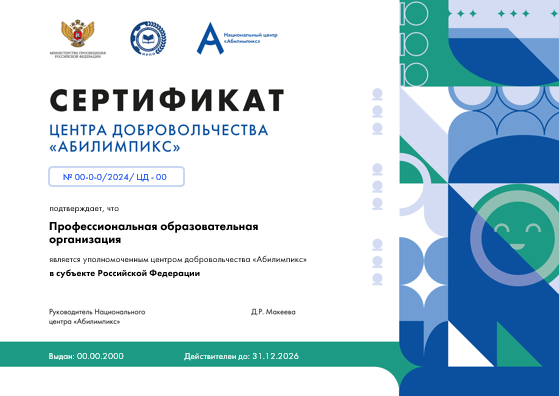 Приложение 3 к методическим рекомендациямо функционировании Центров добровольчества «Абилимпикс»Образец сертификата добровольцев «Абилимпикс» 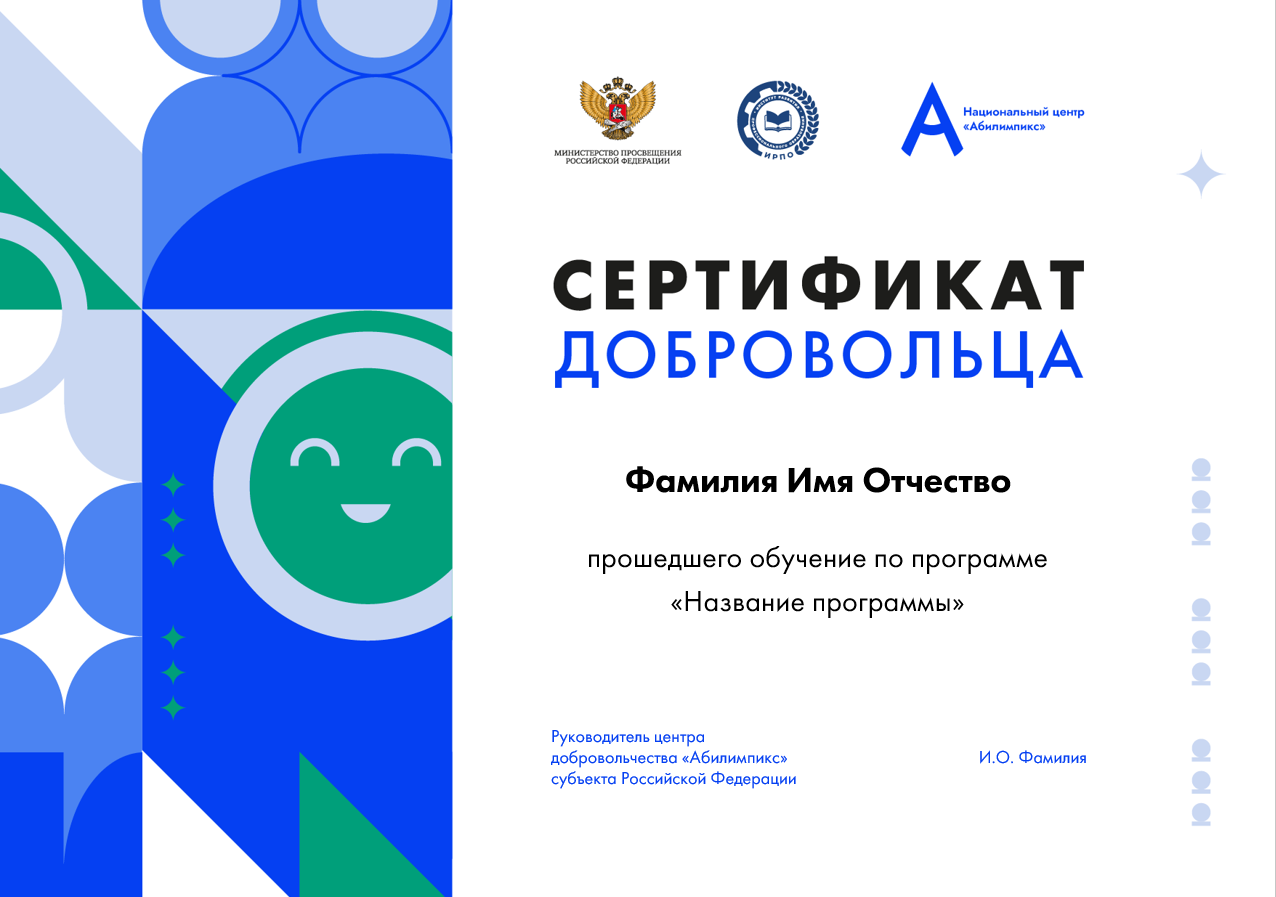 Приложение 3Информационная справка о деятельности Центра добровольчества «Абилимпикс» ___________ (субъекта Российской Федерации)В _______ году был создан Центр добровольчества ______________________ (субъект Российской Федерации) (далее – Центр добровольчества). В рамках деятельности Центром добровольчества за 1 полугодие/год _____ года проведено ______ мероприятий, из них: ____ (число) направленных на сопровождение мероприятий с участием людей с инвалидностью (___________________ Указать 2-3 примера), ____ (число) на вовлечение и активизацию участия граждан в системе добровольческого движения «Абилимпикс» (___________________ Указать 2-3 примера), ____ (число) на информирование общественности о добровольческой деятельности, а также продвижение ценностей добровольческого движения «Абилимпикс» (___________________ Указать 2-3 примера).В сопровождении регионального чемпионата _______________ (субъекта Российской Федерации) приняли участие ____ (число) добровольцев из ____ (число) добровольческих центров организаций: ___________________________________.____ (число) добровольцев осуществляли сопровождение ____ (число) межчемпионатных мероприятий: ___________________________________ Указать название мероприятий.За ____ (число) лет работы Центра добровольчества было проведено ____ (число) обучающих программ: Перечислить программы по которым обучено ____ (число) добровольцев.В ________ году проведено обучение по программе ______________________ (Указать название программ(ы)) в результате которого обучено ____ (число) добровольцев.Численность добровольцев составляет ____ (число) человек, из них ____ (число) зарегистрировано на платформе Добро.ру. За последний год общий прирост добровольцев составил ____ (число) человек.В разрезе возрастных групп численность добровольцев (____ человек) распределилась следующим образом:14-18 лет – ____ чел.(___%);19-24 года – ___ чел.(___%);25-40 лет – ___ чел.(___%);41-60 лет – ___ чел.(___%);61 и старше– _____ чел. (___%).Приложение 4Отчет о работе центра добровольчества «Абилимпикс» субъекта Российской Федерации* в отчетном периоде (календарный год) форма сдается нарастающим итогом** под таблицей списком требуется указать наименование организаций, с которыми заключено соглашение, дату и номер соглашения. Каждая позиция указывается в новой строке*** указать свой вариант формата взаимодействия с органами службы занятостиПриложение 5Мониторинг обучения добровольцев технологии взаимодействия с людьми с инвалидностью и /или ОВЗ по методике «Доброволец «Абилимпикс» в субъекте Российской ФедерацииПриложение 6Информация о проведении конкурса «Лучший доброволец «Абилимпикс» субъекта Российской Федерации»Таблица 1. Информация об участниках и организации проведении конкурса «Лучший доброволец «Абилимпикс» субъекта Российской Федерации»Таблица 2. Информация о победителях и призерах конкурса «Лучший доброволец «Абилимпикс» субъекта Российской Федерации»Председатель ОргкомитетаЗаместитель председателя ОргкомитетаСекретарь ОргкомитетаЧлены ОргкомитетаПредседатель Экспертной комиссииЗаместитель председателя Экспертной комиссииСекретарь Экспертной комиссииЧлены Экспертной комиссииФ.И.О.Дата рожденияПаспортные данныеСНИЛСНомер Личной книжкидобровольцаМесто учебы/работы, занимаемая должностьНомер телефонаАдрес электронной почтыСсылка на соц. сетиСерия, номер, кем и когда выданНаименование федерального округа РФНаименование субъекта РФСтруктура, на базе которой создан добровольческий центр (ВО, СПО, НКО, иная)Наименование организацииСтруктура организации(обособленное подразделение, филиал, структурное подразделение или иное)Адрес (юридический и фактический при наличии)Наличие статуса ЦД в предыдущие годы (при наличии указать номер, дату заключения и окончания Соглашен, в соответствии с которым был создан добровольческий центр)Контактная информацияКонтактная информацияКонтактная информацияКонтактная информацияКонтактная информацияКонтактная информацияКонтактная информацияКонтактная информацияКонтактная информацияКонтактная информацияКонтактная информацияКонтактная информацияНаименование федерального округа РФНаименование субъекта РФСтруктура, на базе которой создан добровольческий центр (ВО, СПО, НКО, иная)Наименование организацииСтруктура организации(обособленное подразделение, филиал, структурное подразделение или иное)Адрес (юридический и фактический при наличии)Наличие статуса ЦД в предыдущие годы (при наличии указать номер, дату заключения и окончания Соглашен, в соответствии с которым был создан добровольческий центр)Руководитель организации, на базе которой создан добровольческий центрРуководитель организации, на базе которой создан добровольческий центрРуководитель организации, на базе которой создан добровольческий центрРуководитель организации, на базе которой создан добровольческий центрРуководитель добровольческого центраРуководитель добровольческого центраРуководитель добровольческого центраРуководитель добровольческого центраОтветственное лицо от добровольческого центра Ответственное лицо от добровольческого центра Ответственное лицо от добровольческого центра Ответственное лицо от добровольческого центра Наименование федерального округа РФНаименование субъекта РФСтруктура, на базе которой создан добровольческий центр (ВО, СПО, НКО, иная)Наименование организацииСтруктура организации(обособленное подразделение, филиал, структурное подразделение или иное)Адрес (юридический и фактический при наличии)Наличие статуса ЦД в предыдущие годы (при наличии указать номер, дату заключения и окончания Соглашен, в соответствии с которым был создан добровольческий центр)Ф.И.О. руководителяДолжность ТелефонАдрес электронной почтыФ.И.О. руководителя добровольческого центра Должность руководителя добровольческого центра Телефон, в том числе мобильный контакт (обязательно)Адрес электронной почтыФ.И.О. ответственного лицаДолжность ответственного лицаТелефон, в том числе мобильный контакт (обязательно)Адрес электронной почты№ п/пНаименование субъекта РФКоличество мероприятий, проведенных центром добровольчества в регионеКоличество мероприятий, проведенных центром добровольчества в регионеКоличество мероприятий, проведенных центром добровольчества в регионеКоличество мероприятий, проведенных центром добровольчества в регионеКоличество мероприятий, проведенных центром добровольчества в регионеСопровождение конкурсов «Абилимпикс» в регионеСопровождение конкурсов «Абилимпикс» в регионеВзаимодействие с Ресурсными центрами добровольчества, иными добровольческими организациями, НКОВзаимодействие с Ресурсными центрами добровольчества, иными добровольческими организациями, НКОВзаимодействие с органами службы занятостиВзаимодействие с органами службы занятостиВзаимодействие с органами службы занятостиВзаимодействие с органами службы занятости№ п/пНаименование субъекта РФвсего мероприятий, из нихвовлечение и активизация участия граждан в системе добровольческого движения «Абилимпикс»(из гр. 3)информирование общественности о добровольческой деятельности, а также продвижение ценностей добровольческого движения «Абилимпикс»(из гр. 3)сопровождение мероприятий с участием людей с инвалидностью(из гр. 3)иные мероприятия(из гр. 3)количество добровольцев «Абилимпикс»количество добровольцев, привлеченных из иных организацийколичество соглашений (договоров) **количество совместных мероприятийколичество соглашений/договоровформат взаимодействия (проведение совместных мероприятий, консультирование, иное***)количество добровольцев «Абилимпикс», привлекаемых к сфере предоставления государственных услуг по содействию занятости инвалидовнаправления деятельности в рамках предоставления государственных услуг, по которым привлекаются добровольцы123456789101112131415ГодДобровольцы, обученные по методике «Доброволецр «Абилимпикс»Добровольцы, обученные по методике «Доброволецр «Абилимпикс»Добровольцы, обученные по методике «Доброволецр «Абилимпикс»Добровольцы, обученные по методике «Доброволецр «Абилимпикс»Добровольцы, обученные по методике «Доброволецр «Абилимпикс»Добровольцы, обученные по методике «Доброволецр «Абилимпикс»Добровольцы, обученные по методике «Доброволецр «Абилимпикс»Добровольцы, обученные по методике «Доброволецр «Абилимпикс»Добровольцы, обученные по методике «Доброволецр «Абилимпикс»Добровольцы, обученные по методике «Доброволецр «Абилимпикс»Добровольцы, обученные по методике «Доброволецр «Абилимпикс»Добровольцы, обученные по методике «Доброволецр «Абилимпикс»Добровольцы, обученные по методике «Доброволецр «Абилимпикс»Добровольцы, обученные по методике «Доброволецр «Абилимпикс»Добровольцы, обученные по методике «Доброволецр «Абилимпикс»Добровольцы, обученные по методике «Доброволецр «Абилимпикс»Добровольцы, обученные по методике «Доброволецр «Абилимпикс»Добровольцы, обученные по методике «Доброволецр «Абилимпикс»Добровольцы, обученные по методике «Доброволецр «Абилимпикс»Добровольцы, обученные по методике «Доброволецр «Абилимпикс»Добровольцы, обученные по методике «Доброволецр «Абилимпикс»Добровольцы, обученные по методике «Доброволецр «Абилимпикс»Добровольцы, обученные по методике «Доброволецр «Абилимпикс»Прирост численности добровольцев, обученных основам взаимодействия с людьми с инвалидностью в регионе по методике «Доброволец «Абилимпикс», в процентах к предыдущему годуКоличество проведенных мероприятий по обучению добровольцев, по методике «Доброволец «Абилимпикс»Причины невыполнения достижения установленных показателей по количеству обученных добровольцев по методике «Доброволец «Абилимпикс»ГодВсего добровольцев,
из нихзарегистрированы в ЕИС «Dobro.ru»
(из гр.3)в разрезе гендерной принадлежности (чел.)
(из гр.3)в разрезе гендерной принадлежности (чел.)
(из гр.3)в разрезе возрастных групп (чел.)
(из гр.3)в разрезе возрастных групп (чел.)
(из гр.3)в разрезе возрастных групп (чел.)
(из гр.3)в разрезе возрастных групп (чел.)
(из гр.3)в разрезе возрастных групп (чел.)
(из гр.3)в разрезе возрастных групп (чел.)
(из гр.3)из числа людей с инвалидность или с ОВЗ (чел.)
(из гр.3)из числа людей с инвалидность или с ОВЗ (чел.)
(из гр.3)из числа людей с инвалидность или с ОВЗ (чел.)
(из гр.3)из числа людей с инвалидность или с ОВЗ (чел.)
(из гр.3)из числа людей с инвалидность или с ОВЗ (чел.)
(из гр.3)из числа людей с инвалидность или с ОВЗ (чел.)
(из гр.3)из числа людей с инвалидность или с ОВЗ (чел.)
(из гр.3)из числа людей с инвалидность или с ОВЗ (чел.)
(из гр.3)из числа обучающихся (чел.)
(из гр.3)из числа обучающихся (чел.)
(из гр.3)из числа обучающихся (чел.)
(из гр.3)из числа обучающихся (чел.)
(из гр.3)из числа обучающихся (чел.)
(из гр.3)Прирост численности добровольцев, обученных основам взаимодействия с людьми с инвалидностью в регионе по методике «Доброволец «Абилимпикс», в процентах к предыдущему годуКоличество проведенных мероприятий по обучению добровольцев, по методике «Доброволец «Абилимпикс»Причины невыполнения достижения установленных показателей по количеству обученных добровольцев по методике «Доброволец «Абилимпикс»ГодВсего добровольцев,
из нихзарегистрированы в ЕИС «Dobro.ru»
(из гр.3)мужской полженский полвозраст до 14 летвозраст от 14 до 18 летвозраст от 18 до 24 летвозраст от 24 до 40 летвозраст от 40 до 60 летвозраст старше 60 летвсегос нарушением слухас нарушением зренияс особенностями психологического развитияс нарушением опорно-двигательного аппаратаиспытывающие затруднения в речисоматические заболеванияиная нозологиявсегошкольникстудент СПОстудент ВОиная категория (слушатели, адъюнкты и др.) Прирост численности добровольцев, обученных основам взаимодействия с людьми с инвалидностью в регионе по методике «Доброволец «Абилимпикс», в процентах к предыдущему годуКоличество проведенных мероприятий по обучению добровольцев, по методике «Доброволец «Абилимпикс»Причины невыполнения достижения установленных показателей по количеству обученных добровольцев по методике «Доброволец «Абилимпикс»12345678910111213141516171819202122232425262728Наименование субъекта2020Наименование субъекта2021Наименование субъекта2022Наименование субъекта2023Наименование субъекта2024Наименование субъекта РФДата проведения КонкурсаУчастники конкурса «Лучший доброволец «Абилимпикс» субъекта Российской Федерации»Участники конкурса «Лучший доброволец «Абилимпикс» субъекта Российской Федерации»Участники конкурса «Лучший доброволец «Абилимпикс» субъекта Российской Федерации»Участники конкурса «Лучший доброволец «Абилимпикс» субъекта Российской Федерации»Участники конкурса «Лучший доброволец «Абилимпикс» субъекта Российской Федерации»Участники конкурса «Лучший доброволец «Абилимпикс» субъекта Российской Федерации»Участники конкурса «Лучший доброволец «Абилимпикс» субъекта Российской Федерации»Участники конкурса «Лучший доброволец «Абилимпикс» субъекта Российской Федерации»Участники конкурса «Лучший доброволец «Абилимпикс» субъекта Российской Федерации»Участники конкурса «Лучший доброволец «Абилимпикс» субъекта Российской Федерации»Участники конкурса «Лучший доброволец «Абилимпикс» субъекта Российской Федерации»Участники конкурса «Лучший доброволец «Абилимпикс» субъекта Российской Федерации»Участники конкурса «Лучший доброволец «Абилимпикс» субъекта Российской Федерации»Участники конкурса «Лучший доброволец «Абилимпикс» субъекта Российской Федерации»Участники конкурса «Лучший доброволец «Абилимпикс» субъекта Российской Федерации»Участники конкурса «Лучший доброволец «Абилимпикс» субъекта Российской Федерации»Перечень врученных призов, наградной продукцииДополнительные специальные номинацииСредства массовой информации,социальные сети, в которых освещалось проведение Конкурса(со ссылками на новости)Всего добровольцев «Абилимпикс» в субъекте РФНаименование организации, обеспечивающей проведение КонкурсаНаименование субъекта РФДата проведения КонкурсаВсего участников Конкурса,
из нихв разрезе гендерной принадлежности (чел.)
(из гр.3)в разрезе гендерной принадлежности (чел.)
(из гр.3)в разрезе гендерной принадлежности (чел.)
(из гр.3)в разрезе гендерной принадлежности (чел.)
(из гр.3)в разрезе возрастных групп (чел.)
(из гр.3)в разрезе возрастных групп (чел.)
(из гр.3)в разрезе возрастных групп (чел.)
(из гр.3)в разрезе возрастных групп (чел.)
(из гр.3)в разрезе возрастных групп (чел.)
(из гр.3)в разрезе возрастных групп (чел.)
(из гр.3)из числа людей с инвалидность или с ОВЗ (чел.)
(из гр.3)из числа людей с инвалидность или с ОВЗ (чел.)
(из гр.3)из числа людей с инвалидность или с ОВЗ (чел.)
(из гр.3)из числа людей с инвалидность или с ОВЗ (чел.)
(из гр.3)из числа людей с инвалидность или с ОВЗ (чел.)
(из гр.3)из числа людей с инвалидность или с ОВЗ (чел.)
(из гр.3)из числа людей с инвалидность или с ОВЗ (чел.)
(из гр.3)Перечень врученных призов, наградной продукцииДополнительные специальные номинацииСредства массовой информации,социальные сети, в которых освещалось проведение Конкурса(со ссылками на новости)Всего добровольцев «Абилимпикс» в субъекте РФНаименование организации, обеспечивающей проведение КонкурсаНаименование субъекта РФДата проведения КонкурсаВсего участников Конкурса,
из нихмужской полмужской полженский полженский полвозраст до 14 летвозраст от 14 до 18 летвозраст от 18 до 24 летвозраст от 24 до 40 летвозраст от 40 до 60 летвозраст старше 60 летвсегос нарушением слухас нарушением слухас нарушением зренияс особенностями психического развитияс нарушением опорно-двигательного аппаратаиспытывающие затруднения в речисоматические заболеванияиная нозологияПеречень врученных призов, наградной продукцииДополнительные специальные номинацииСредства массовой информации,социальные сети, в которых освещалось проведение Конкурса(со ссылками на новости)Всего добровольцев «Абилимпикс» в субъекте РФНаименование организации, обеспечивающей проведение Конкурса1234455678910111213131415161718192021222324Наименование субъекта РФПризовые места(с 1 по 10)Ф.И.О.Дата рожденияВ разрезе гендерной принадлежности (мужчина/женщина)Наличие инвалидности или ОВЗ(с нарушением слуха, с нарушением зрения, с расстройством психологического развития, с нарушением опорно-двигательного аппарата, испытывающие затруднения в речи, соматические заболевания, иная нозология)Место учебы/ работыКатегория обучающегося (школьник, студент ВО, студент СПО, иная категория)
/должность12345678